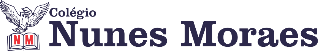 AGENDA DIÁRIA 3º ANO -  14 DE MAIO 1ª AULA: MATEMÁTICA.Capítulo 7: Ganhar e perder.        Página: 45 a 47.Objetos de conhecimento: Procedimentos de cálculo (mental e escrito) com números naturais: adição e subtração.Aprendizagens essenciais: Utilizar propriedades das operações e o valor posicional como recursos que agilizam os cálculos de adição e subtração.Link da videoaula: https://youtu.be/f60OWEM14Xc ROTEIRO DA AULAAtividades propostas: Algoritmo formal da subtração p.45, 46 e 47, questões 11, 12 e 13.2ª AULA: LÍNGUA PORTUGUESA.Capítulo 7: Essas linhas que escrevo...  Páginas: 42 e 43.Objetos de conhecimento: Análise linguística/semiótica: Emprego de L e U ao final de sílabas.Aprendizagens essenciais: Compreender o emprego de L e U ao final de sílabas.Link da videoaula: https://youtu.be/sZjyOVDVsGI ROTEIRO DA AULAAtividades propostas: Emprego de L e U no final da sílaba p.42 e 43, questões 7, 8, 9 e 10.Avaliação de Produção Textual (Carta pessoal)3ª AULA: CIÊNCIAS.Capítulo 7: Como vivem os animais?    Páginas: 30 e 31.Objetos de conhecimento: Alimentação dos animais. Aprendizagens essenciais: Identificar características sobre o modo de vida (o que comem, como se deslocam) dos animais mais comuns no ambiente próximo.Link da videoaula: https://youtu.be/rBj-KanxJ9w ROTEIRO DA AULAAtividades propostas: A alimentação dos animais p.30; Agora é com você p.30 e 31, questão 1.4ª AULA: MATEMÁTICA.Capítulo 7: Ganhar e perder.     Página: 48.Objetos de conhecimento: Procedimentos de cálculo (mental e escrito) com números naturais: adição e subtração.Aprendizagens essenciais: Utilizar propriedades das operações e o valor posicional como recursos que agilizam os cálculos de adição e subtração.Link da videoaula: https://youtu.be/0iSiSFPrhqI ROTEIRO DA AULAAtividades propostas: Aperte o passo: Unidade de milhar: a 4ª ordem p.48, questão 1.Atividade de casa: Unidade de milhar: a 4ª ordem p.48, questão 2.Bons estudos e um excelente final de semana!